UNIVERSIDADE FEDERAL DA PARAÍBAPRÓ-REITORIA DE PÓS-GRADUAÇÃOFORMULÁRIO DE ACOMPANHAMENTO DO(A) ALUNO(A)DE PÓS-GRADUAÇÃODADOS DE IDENTIFICAÇÃOENDEREÇO PARA CORRESPONDÊNCIADADOS SOBRE O PROGRAMADADOS SOBRE O DESEMPENHO DO BOLSISTACRÉDITOSSITUAÇÃO DO BOLSISTA (Referente ao Semestre marcado acima)Ano: Período/Semestre: Nome do Aluno(a): Rua/Av: Rua/Av: Rua/Av: Rua/Av: Rua/Av: N° Bairro: Bairro: CEP: CEP: Cidade: Cidade: Cidade: Cidade: Estado: Telefone:     Telefone:     e-mail: e-mail: e-mail: Curso: Pós-Graduação em Serviço SocialCurso: Pós-Graduação em Serviço SocialNota: Departamento: Programa de Pós-Graduação em Serviço SocialDepartamento: Programa de Pós-Graduação em Serviço SocialCentro: CCHLAÁreas de Concentração: Política Social e Serviço SocialÁreas de Concentração: Política Social e Serviço SocialÁreas de Concentração: Política Social e Serviço SocialNível: Mestrado (X)  Doutorado (    )Nível: Mestrado (X)  Doutorado (    )Nível: Mestrado (X)  Doutorado (    )Telefone: (83) 3216-7319e-mail: ppgss@cchla.ufpb.bre-mail: ppgss@cchla.ufpb.brCoordenador(a) do Programa/Curso: Coordenador(a) do Programa/Curso: Coordenador(a) do Programa/Curso: Nome do Orientador(a): Nome do Orientador(a): Nome do Orientador(a): Início do Curso:Início do Curso:Início do Curso:Está recebendo Bolsa?    Sim [   ]   Não [   ]Agência (CAPES ou PRPG):Agência (CAPES ou PRPG):Início da Bolsa:        Término da Bolsa:              Término da Bolsa:              Total de Créditos Exigidos: 16 Obrigatórios e 14 OptativosTotal de Créditos Cursados no Período: Total de Créditos Acumulados: a) Cumprindo Créditos (número de créditos) [    ]b) Elaborando Projeto de Dissertação [    ]c) Elaborando Dissertação/Tese no local do Curso  [    ]d) Cumprindo Créditos e elaborando Dissertação/Tese sem Bolsa [    ]e) Elaborando Dissertação/Tese na IES de origem, com Bolsa [    ]f) Dissertação/Tese pronta aguardando defesa, sem bolsa [    ]g) Corrigindo ou reelaborando Dissertação/Tese, após defesa  [    ] h) Disciplinas já cursadas:i) Disciplinas que estão sendo cursadas:j) Outra situação (especificar):Época prevista para defesa do projeto de dissertação/tese:Período previsto:PROJETO DE DISSERTAÇÃO/TESE APROVADO:SIM   [     ]	NÃO [     ]TÍTULO DA DISSERTAÇÃO:Época prevista para entrega da dissertação:Época prevista para defesa da dissertação/tese:Período previsto:OUTRAS ATIVIDADES DESENVOLVIDAS NO PERÍODO:OUTRAS ATIVIDADES DESENVOLVIDAS NO PERÍODO:OUTRAS ATIVIDADES DESENVOLVIDAS NO PERÍODO:OUTRAS ATIVIDADES DESENVOLVIDAS NO PERÍODO:OUTRAS ATIVIDADES DESENVOLVIDAS NO PERÍODO:Trabalhos Publicados:Trabalhos Publicados:Trabalhos Publicados:Trabalhos Publicados:Trabalhos Publicados:Título do Artigo: Título do Artigo: Título do Artigo: Título do Artigo: Título do Artigo: Autores: Autores: Autores: Autores: Autores: Título do Periódico: Título do Periódico: Título do Periódico: Título do Periódico: Título do Periódico: EditoraVolumeFascículoN° de PáginasAno	OUTRAS ATIVIDADES DESENVOLVIDAS NO PERÍODO:	OUTRAS ATIVIDADES DESENVOLVIDAS NO PERÍODO:	OUTRAS ATIVIDADES DESENVOLVIDAS NO PERÍODO:	OUTRAS ATIVIDADES DESENVOLVIDAS NO PERÍODO:	OUTRAS ATIVIDADES DESENVOLVIDAS NO PERÍODO:Trabalhos Publicados:Trabalhos Publicados:Trabalhos Publicados:Trabalhos Publicados:Trabalhos Publicados:Título do Artigo: Título do Artigo: Título do Artigo: Título do Artigo: Título do Artigo: Autores: Autores: Autores: Autores: Autores: Título do Periódico: Título do Periódico: Título do Periódico: Título do Periódico: Título do Periódico: EditoraVolumeFascículoN° de PáginasAnoOUTRAS ATIVIDADES DESENVOLVIDAS NO PERÍODO:OUTRAS ATIVIDADES DESENVOLVIDAS NO PERÍODO:OUTRAS ATIVIDADES DESENVOLVIDAS NO PERÍODO:OUTRAS ATIVIDADES DESENVOLVIDAS NO PERÍODO:OUTRAS ATIVIDADES DESENVOLVIDAS NO PERÍODO:Trabalhos Publicados:Trabalhos Publicados:Trabalhos Publicados:Trabalhos Publicados:Trabalhos Publicados:Título do Artigo: Título do Artigo: Título do Artigo: Título do Artigo: Título do Artigo: Autores: Autores: Autores: Autores: Autores: Título do Periódico: Título do Periódico: Título do Periódico: Título do Periódico: Título do Periódico: EditoraVolumeFascículoN° de PáginasAnoPARTICIPAÇÃO EM EVENTOS (Seminários, Cursos, Congressos, etc)PARTICIPAÇÃO EM EVENTOS (Seminários, Cursos, Congressos, etc)PARTICIPAÇÃO EM EVENTOS (Seminários, Cursos, Congressos, etc)Título e Natureza do Evento: Título e Natureza do Evento: Título e Natureza do Evento: Carga Horária: Carga Horária: Carga Horária: Local: Local: Data: FORMA DE PARTICIPAÇÃO:FORMA DE PARTICIPAÇÃO:FORMA DE PARTICIPAÇÃO:Apresentou Trabalhos?	Sim [  ]	Não [   ]Apresentou Trabalhos?	Sim [  ]	Não [   ]Apresentou Trabalhos?	Sim [  ]	Não [   ]Apenas na Condição de Ouvinte?	Sim [  ]	     Não [  ]Apenas na Condição de Ouvinte?	Sim [  ]	     Não [  ]Apenas na Condição de Ouvinte?	Sim [  ]	     Não [  ]Título do Trabalho: Título do Trabalho: Título do Trabalho: Autores:Autores:Autores:Carga Horária:	             Data: Data:Data:PARTICIPAÇÃO EM EVENTOS (Seminários, Cursos, Congressos, etc)PARTICIPAÇÃO EM EVENTOS (Seminários, Cursos, Congressos, etc)PARTICIPAÇÃO EM EVENTOS (Seminários, Cursos, Congressos, etc)Título e Natureza do Evento: Título e Natureza do Evento: Título e Natureza do Evento: Carga Horária: Carga Horária: Carga Horária: Local: Local: Data: FORMA DE PARTICIPAÇÃO:FORMA DE PARTICIPAÇÃO:FORMA DE PARTICIPAÇÃO:Apresentou Trabalhos?	Sim [  ]	Não [   ]Apresentou Trabalhos?	Sim [  ]	Não [   ]Apresentou Trabalhos?	Sim [  ]	Não [   ]Apenas na Condição de Ouvinte?	Sim [  ]	     Não [  ]Apenas na Condição de Ouvinte?	Sim [  ]	     Não [  ]Apenas na Condição de Ouvinte?	Sim [  ]	     Não [  ]Título do Trabalho: Título do Trabalho: Título do Trabalho: Autores:Autores:Autores:Carga Horária:	             Data: Data:Data:Análise do Orientador a Respeito do Desempenho do Bolsista no Período:Considerações do Aluno:Local:	Data:Assinatura do(a) Orientador(a):Assinatura do(a) Aluno(a):Assinatura e Carimbo do(a) Coordenador(a) do Curso/Programa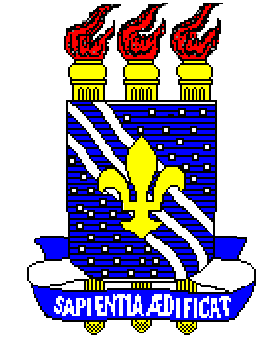 